Информация 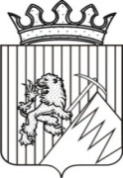 для размещения в информационно-телекоммуникационной сети Интернет на официальном сайте Губахинского городского округа, в соответствии с законодательством о противодействии коррупцииСведенияо доходах, расходах, об обязательствах имущественного характера депутатов Губахинской городской Думы I  созыва. а также супругов и несовершеннолетних детей за отчетный период с 01 января 2015 года по 31 декабря 2015 года, размещаемые на официальном сайте Губахинского городского округа в порядке, утвержденным решением Губахинской городской Думы  от 04.04.2013 года № 68 «Об утверждении Порядка размещения в информационно-телекоммуникационной сети Интернет на официальном сайте Губахинского городского округа сведений, предоставляемых в соответствии с законодательством о противодействии коррупции»                                                                                                                                                                                                            13.05.2016 год№ п/пФамилия, имя, отчестводолжностьОбщая сумма декларированного годового дохода за 2015 г. (руб.)Перечень объектов недвижимого имущества, принадлежащих на праве собственностиПеречень объектов недвижимого имущества, принадлежащих на праве собственностиПеречень объектов недвижимого имущества, принадлежащих на праве собственностиПеречень транспортных средств, принадлежащих на праве собственности (вид, марка)№ п/пФамилия, имя, отчестводолжностьОбщая сумма декларированного годового дохода за 2015 г. (руб.)Вид объектов недвижимостиПлощадь (кв.м)Страна расположенияПеречень транспортных средств, принадлежащих на праве собственности (вид, марка)123456781Быков Игорь ПетровичНачальник цеха по ремонту механического оборудования ОАО «Губахинский кокс»531 687,94нетнетнетнет1супруга-274 554,891. Квартира (индивидуальная собственность)45,2Россиянет1сын-нетнетнетнетнет2Новопашина Нина МихайловнаПедагог дополнительного образования  МАОУ «Начальная общеобразовательная школа № 1»375 539,581.квартира (долевая собственность 1/3)59,1Россиянет2супруг-470 846,551.квартира (долевая собственность 1/3)59,1Россиянет№ п/пФамилия, имя, отчестводолжностьОбщая сумма декларированного годового дохода за 2015 г. (руб.)Перечень объектов недвижимого имущества, принадлежащих на праве собственностиПеречень объектов недвижимого имущества, принадлежащих на праве собственностиПеречень объектов недвижимого имущества, принадлежащих на праве собственностиПеречень транспортных средств, принадлежащих на праве собственности (вид, марка)№ п/пФамилия, имя, отчестводолжностьОбщая сумма декларированного годового дохода за 2015 г. (руб.)Вид объектов недвижимостиПлощадь (кв.м)Страна расположенияПеречень транспортных средств, принадлежащих на праве собственности (вид, марка)123456783Сизов АлексейВикторовичНачальник коксового цеха ОАО «Губахинский кокс»945 965,801.квартира (индивидуальная собственность) 50,7Россиянет3супруга-95 630,271.земельный участок (индивидуальная собственность)          555,0Россия1.Легковой автомобиль «OPEL-ZAFIRA» (индивидуальная собственность)3сын-нетнетнетнетнет3сын-нетнетнетнетнет4Омелин Владимир Сергеевич Заведующий отделением реанимации, врач анестезиолог-реаниматолог в ГБУЗ «Губахинская центральная городская больница»1 797 233,481.земельный участок (индивидуальная собственность)2.жилой дом (индивидуальная собственность)3.квартира (индивидуальная собственность)1633,533,433,9РоссияРоссияРоссия1.Легковой автомобиль «Toyota Land Cruiser» (индивидуальная собственность)4супруга-239 466,68нетнетнетнет4сын-нет1.квартира (индивидуальная собственность)51,9Россия нет5Мишустин Геннадий Иванович Пенсионер 543 631,201.земельный участок (индивидуальная собственность)2.квартира (индивидуальная собственность)3.капитальный гараж (индивидуальная собственность)35,089,935,0РоссияРоссия Россия нет№ п/пФамилия, имя, отчестводолжностьОбщая сумма декларированного годового дохода за 2015 г. (руб.)Перечень объектов недвижимого имущества, принадлежащих на праве собственностиПеречень объектов недвижимого имущества, принадлежащих на праве собственностиПеречень объектов недвижимого имущества, принадлежащих на праве собственностиПеречень транспортных средств, принадлежащих на праве собственности (вид, марка)№ п/пФамилия, имя, отчестводолжностьОбщая сумма декларированного годового дохода за 2015 г. (руб.)Вид объектов недвижимостиПлощадь (кв.м)Страна расположенияПеречень транспортных средств, принадлежащих на праве собственности (вид, марка)123456786МатвееваГалина Валентиновна Врач- терапевт в ГБУЗ «Губахинская центральная городская больница»749 234,871.квартира (долевая собственность 1/2)63,7Россиянет6супруг-137 867,421.квартира (долевая собственность 1/2)63,7Россия1.Легковой автомобиль «Lada Kalina» (индивидуальная собственность)7Цыгуро Надежда ВалериановнаДиректор МБОУ «Средняя общеобразовательная школа № 14 (НОЦ)»758 999,001.квартира (долевая собственность 1/4)82,1Россиянет7супруг- 970 585,431.квартира (долевая собственность 1/4)82,1Россия 1.Легковой автомобиль «Lada Kalina» (индивидуальная собственность)7дочь-нет1.квартира (долевая собственность 1/4)82,1Россия нет№ п/пФамилия, имя, отчестводолжностьОбщая сумма декларированного годового дохода за 2015 г. (руб.)Перечень объектов недвижимого имущества, принадлежащих на праве собственностиПеречень объектов недвижимого имущества, принадлежащих на праве собственностиПеречень объектов недвижимого имущества, принадлежащих на праве собственностиПеречень транспортных средств, принадлежащих на праве собственности (вид, марка)№ п/пФамилия, имя, отчестводолжностьОбщая сумма декларированного годового дохода за 2015 г. (руб.)Вид объектов недвижимостиПлощадь (кв.м)Страна расположенияПеречень транспортных средств, принадлежащих на праве собственности (вид, марка)123456788Мельчаков Сергей ВладимировичПожарный –ФКУ «0 ОФПС ГПС по Пермскому краю(договорной)»528 954,93нетнетнет1.Легковой автомобиль «Lada Largus» (индивидуальная собственность)2.Микроавтобус «Toyota-HI-ACE» (индивидуальная собственность)8супруга-553 498,621.квартира (долевая собственность 1/3)76,4Россия нет8дочь-нетнетнетнетнет8сын-нет1.квартира (долевая собственность 1/3)76,4Россия нет8сын-нет1.квартира (долевая собственность 1/3)76,4Россия нет9Ергер Надежда Ивановна Инспектор –делопроизводительПермстат 363 645,141.земельный участок (индивидуальная собственность)2.квартира (долевая собственность 1/2)736,045,3РоссияРоссия  нет10Цеов Виктор Романович Пенсионер 435 590,011.земельный участок (индивидуальная собственность)2.жилой дом (индивидуальная собственность)3.квартира (индивидуальная собственность)4. квартира (индивидуальная собственность)1011,329,747,973,8РоссияРоссия РоссияРоссия  1.Легковой автомобиль «Форд C-MAX» (индивидуальная собственность)10супруга -95 375,041.земельный участок (индивидуальная собственность)1 937,5Россия № п/пФамилия, имя, отчестводолжностьОбщая сумма декларированного годового дохода за 2015 г. (руб.)Перечень объектов недвижимого имущества, принадлежащих на праве собственностиПеречень объектов недвижимого имущества, принадлежащих на праве собственностиПеречень объектов недвижимого имущества, принадлежащих на праве собственностиПеречень транспортных средств, принадлежащих на праве собственности (вид, марка)№ п/пФамилия, имя, отчестводолжностьОбщая сумма декларированного годового дохода за 2015 г. (руб.)Вид объектов недвижимостиПлощадь (кв.м)Страна расположенияПеречень транспортных средств, принадлежащих на праве собственности (вид, марка)1234567811Шакиров Рашид Саидович Заместитель генерального директора по персоналу и социальным вопросам ОАО «Метафракс»3 643 917,361.земельный участок (индивидуальная собственность)2.квартира (индивидуальная собственность)3.квартира (долевая 1/4)4.гараж (индивидуальная собственность)4765,168,326Россия Россия РоссияРоссия  1.Легковой автомобиль «MERCEDES-BENZ» (индивидуальная собственность)2.Легковой автомобиль «MERCEDES-BENZ-С» (индивидуальная собственность)11супруга -96 0001.квартира (долевая 1/4)68,3Россия нет12Мазлов Алексей Николаевич Помощник генерального директора ОАО «Метафракс» 1 217 467,151. квартира (совместная собственность)71,3Россия1.Легковой автомобиль «Lada» (индивидуальная собственность)12супруга -623 711,391. квартира (совместная собственность)71,3Россиянет12сын-нетнетнетнетнет12дочь-нетнетнетнетнет№ п/пФамилия, имя, отчестводолжностьОбщая сумма декларированного годового дохода за 2015 г. (руб.)Перечень объектов недвижимого имущества, принадлежащих на праве собственностиПеречень объектов недвижимого имущества, принадлежащих на праве собственностиПеречень объектов недвижимого имущества, принадлежащих на праве собственностиПеречень транспортных средств, принадлежащих на праве собственности (вид, марка)№ п/пФамилия, имя, отчестводолжностьОбщая сумма декларированного годового дохода за 2015 г. (руб.)Вид объектов недвижимостиПлощадь (кв.м)Страна расположенияПеречень транспортных средств, принадлежащих на праве собственности (вид, марка)1234567813Путинцев Николай Петрович Директор по правовым и корпоративным вопросам – начальник юридического отдела ОАО «Метафракс» 2 434 576,341.жилой дом (долевая собственность 9/15)2. квартира (долевая собственность 1/4)3.квартира (индивидуальная собственность)30,462,276,7РоссияРоссияРоссия  1.Легковой автомобиль «Volkswagen passat» (индивидуальная собственность)13сын-нет1.жилой дом (долевая собственность 4/15)2. квартира (долевая собственность 1/4)30,462,2Россия Россия нет13сын-нет1.жилой дом (долевая собственность 4/15)2. квартира (долевая собственность 1/4)30,462,2Россия Россия нет14Крупнин Александр Михайлович Главный врач лечебно-оздоровительного центра ОАО «Метафракс» 1 114 454,341. квартира (долевая собственность 1/4)2.капитальный гараж-бокс (индивидуальная собственность)102,727,3РоссияРоссия1.Легковой автомобиль «Nissan Tiida» (индивидуальная собственность)14супруга-412 827,981.квартира (долевая собственность 1/4)102,7Россия нет15Потехин Сергей Валерьевич Директор МБОУ СУВУ для обучающихся с девиантным (общественно опасным) поведением 123 065,131.квартира (индивидуальная собственность)67,3Россия1.Легковой автомобиль «ВАЗ-21101» (индивидуальная собственность)№ п/пФамилия, имя, отчестводолжностьОбщая сумма декларированного годового дохода за 2015 г. (руб.)Перечень объектов недвижимого имущества, принадлежащих на праве собственностиПеречень объектов недвижимого имущества, принадлежащих на праве собственностиПеречень объектов недвижимого имущества, принадлежащих на праве собственностиПеречень транспортных средств, принадлежащих на праве собственности (вид, марка)№ п/пФамилия, имя, отчестводолжностьОбщая сумма декларированного годового дохода за 2015 г. (руб.)Вид объектов недвижимостиПлощадь (кв.м)Страна расположенияПеречень транспортных средств, принадлежащих на праве собственности (вид, марка)1234567816Губенко Дмитрий Николаевич Директор МКУ «Управление по делам гражданской обороны и чрезвычайным ситуациям городского округа «Город Губаха»594 252,821. квартира (долевая собственность 3/4)2.квартира (индивидуальная собственность)3.метлический гараж (индивидуальная собственность)104,740,924,0РоссияРоссияРоссия 1.Легковой автомобиль «Nissan note 1.4 comfort» (индивидуальная собственность)16супруга-488 743,881.земельный участок (индивидуальная собственность)2.жилой дом (индивидуальная собственность)3. квартира (долевая собственность 1/4)1 267,533,4104,7Россия Россия Россия нет16дочь-нетнетнетнетнет16сын-нетнетнетнетнет